Задания по теме «теорема Виета и ее применение»1. Числа  и   являются корнями квадратного уравнения:1) x2 + 2x − 1 = 0;	 	2) x2 − 2x+ 1 = 0;		3) x2 − 2x − 2 = 0;		 4) x2 − 2x − 1 = 0;		5) x2 + 2x+ 1 = 0.2. Решите уравнение .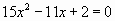 3. Решите уравнение  4271x2 – 4272x + 1 = 04. Решить уравнение −435x2 –35x +400 = 05. Если х1;  х2  корни уравнения 5х2х3=0 , то числа    и   являются корнями уравнения:1)3х2х5=0;   2) 3х2+х1=0;  3) 3х2х1=0;   4) 3х2+х5=0;   5) 3х2+х+5=0.6. Не вычисляя  корней уравнения 2x2 −5x − 4 = 0,  найдите значения выражения:а) ;     	 б) 	   в)  ;     	д)7. Корни  x1 и  x2 уравнения х2 + pх + q = 0.  Удовлетворяют условиям  и Найдите произведение чисел p и q.8. Один из корней уравнения   равен 12. Найдите х2 и q.9. Один из корней уравнения 5х2 – 12х + с = 0 в три раза больше второго. Найдите с.10. Корни  x1 и  x2 уравнения х2 - 22х + q = 0.  относятся как 7 : 4. Найдите сумму большего корня и числа q.1) 98;		 2) 50;		3) 126;		 4) 104;		5) 134.11. Корни  x1 и  x2 уравнения х2 + pх + q = 0.  Удовлетворяют условиям  и Найдите произведение чисел p и q.1) -3;		2) 6;		3) 5;		4) -15;		5) -6.12. Укажите номер квадратного уравнения, корнями которого являются числа  и  где  корни квадратного уравнения 5х2 – 7х  = 0.1)5х2  + 17х+10=0;	  2) х2+х2=0	;  3) 5х217х+10=0;  	4) 5х2+3х4=0;   5) 5х2х=0.13. Пусть х1 и х2 корни уравнения 3х2 –5х+1=0. Найдите значение выражения                                                  (5 х12 ∙ х22):( 2(х1 +х2)) 1)6;		   2)1/2;  		 3)- ½;    	4)1/6   		5)- 1/614. Даны уравнения 1)  х2 +3х=0;  2) х2 = 3;  3) х2 + 9=0;  4) 2х2 –3х +4=0;     5)х2 –3х – 10=0. Выберите уравнения, сумма корней которых равна  3.1) 1;		  2) 2;		  3) 3; 		4) 4; 		5) 5.15. Из пункта А в пункт В, расстояние между которыми 75 км, одновременно выехали автомобилист и велосипедист. Известно, что в час автомобилист проезжает на 82 км больше, чем велосипедист. Определите скорость велосипедиста, если известно, что он прибыл в пункт B на 3 часа 25 минут позже автомобилиста. Ответ дайте в км/ч16. Моторная лодка прошла 45 км по течению реки и 22 км против течения, затратив на весь путь 5 ч. Определите скорость лодки в стоячей воде, если известно, что скорость течения равна 2 км/ч. 17. Длины катетов прямоугольного треугольника являются корнями уравнения . Тогда площадь треугольника равна: 1) 2,5; 	2) 3,5;	3) 5;	 	4) 1;		5) 2.18. Длины диагоналей ромба являются корнями уравнения . Тогда площадь ромба равна: 1) 22; 	2) 48;		3)74; 		4)1 19;	5) 37.19. Найдите , если известно, что сумма квадратов корней уравнения   равна 11.20. Каждый из двух различных корней квадратного трёхчлена и его значение при  являются простыми числами. Найдите сумму корней квадратного трёхчлена и натуральных чисел .